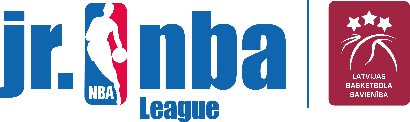 	Motivācijas vēstuleSporta zāles aprakstsĢērbtuvesTabloIespēja sarīkot sabraukumu un nodrošināt medmāsu/dakteri/fizioterapeitu.Bilde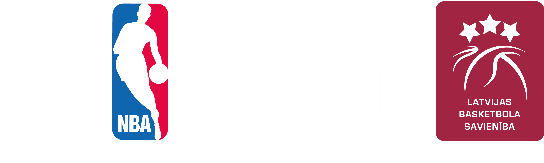 Pieteikuma anketaPieteikuma anketaPieteikuma anketaZiņas par skolu un komanduZiņas par skolu un komanduZiņas par skolu un komanduZiņas par skolu un komanduZiņas par skolu un komanduSkolas nosaukumsSkolas nosaukumsSkolas adreseSkolas adreseE-pasta adreseE-pasta adreseTālrunisTālrunisDirektors/eDirektors/eNovadsNovadsKomandas trenerisKomandas trenerisTrenera e-pastsTrenera e-pastsTrenera tālrunisTrenera tālrunisZiņas par dalībniekiemZiņas par dalībniekiemZiņas par dalībniekiemZiņas par dalībniekiemZiņas par dalībniekiemVārds, UzvārdsVārds, UzvārdsDzimšanas datumsDzimšanas datums123456789101112